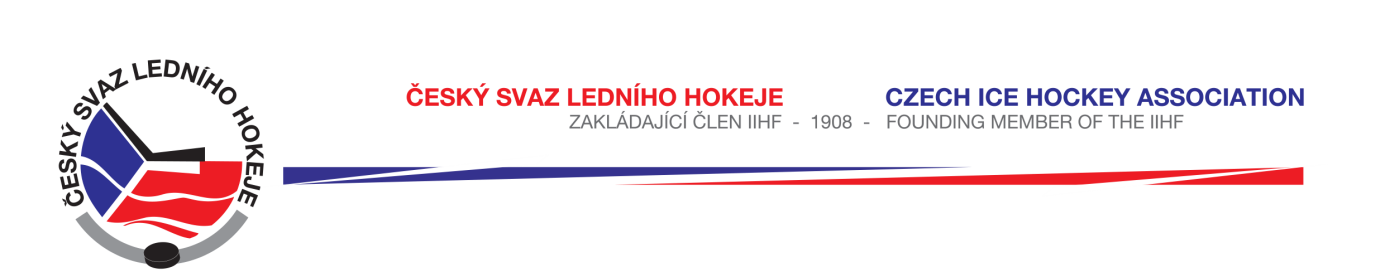 	Královéhradecký KVV ČSLHZápis č. 6/2016-2017Ze zasedání STK – dne 20. 10. 2016 v Hradci Králové(opravený dne 27.10.2016)Přítomni:  J. Šťavík, P. Luštinec, L. Balášová, V. VotroubekOmluven: T. TopolSTK při opakované kontrole zápisů KLM dne 23.10.2016 zjistila, že v utkáních 1016 a 1018 je uvedeno u čtyř hráčů HC Dvůr Králové n.L. chybně písmeno S (označení pro hráče, kteří mají střídavý start). STK na základě šetření ohledně střídavého startu hráčů HC Dvůr Králové n.L., při kontrole registračních průkazů zaslaných HC Dvůr Králové  na žádost STK a porovnáním s registračním systém zjistila, že původně chybně vyhodnotila střídavý start hráčů HC Dvůr Králové označených písmenem S, jako „Střídavý start s omezením do kategorie KLM 16/17“. Správně se jedná o„ Střídavý start s omezením do kategorie Ligy juniorů (LJ) s. 16/17.“Na základě zjištěných skutečností revokuje STK své chybné rozhodnutí ze dne 20.10.2016 a body  klubu HC Dvůr Králové v tabulce KLM  zůstávají v platnosti. STK se omlouvá za chybné posouzení celé situace a jmenovitě celému vedení, hráčům a celému klubu HC Dvůr Králové n.L. Tento zápis nahrazuje původní zápis č. 6 16-17 zaslaný klubům dne 20. 10. 2016.Zároveň STK upozorňuje, že písmenem S za jménem se označují pouze hráči, kteří mají na registračním průkazu uvedeno hostování  a v pravém rohu vyznačenou kategorii KLM 16/17.STK při kontrole zápisů o utkání KLM zjistila, že v utkání č. 1003 ze dne 2.10.2016 mezi družstvy BK Nová Paka – HC Jaroměř nastoupil za družstvo domácích hráč Jan Kadeřábek, který byl v s. 2015 – 2016 potrestán DK zastavením činnosti, a to na dvě utkání v s. 2016 – 2017. Z tohoto důvodu považuje STK start hráče za neoprávněný dle čl. 411, odst. d). STK rozhodla dle čl. SDŘ 410, odst. a) a čl. 411, bod 2 ponechat dosažený výsledek utkání na hřišti a trestá klub BK Nová Paka odebráním 1 bodu získaného v prodloužení. STK předává k dořešení DCK.STK při kontrole zápisů o utkání KLM zjistila, že v utkání č. 1007 ze dne 5.10.2016 mezi družstvy SK Třebechovice p.O. – BK Nová Paka nastoupil za družstvo hostí hráč Jan Kadeřábek, který byl v s. 2015 – 2016 potrestán DK zastavením činnosti, a to na dvě utkání v s. 2016 – 2017. Z tohoto důvodu považuje STK start hráče za neoprávněný dle čl. 411, odst. d). STK rozhodla dle čl. SDŘ 410, odst. a) a čl. 411, bod 2 ponechat dosažený výsledek utkání na hřišti a trestá klub BK Nová Paka odebráním 3 bodů za vítězství. STK předává k dořešení DCK.STK při kontrole zápisů o utkání KLM zjistila, že v utkání č. 1016 ze dne 12.10.2016 mezi družstvy HC Dvůr Králové – BK Nová Paka, družstvo hostí nastoupilo v utkání ve světlé kombinaci dresů. STK upozorňuje na dodržování technických norem bod č. 5. V opakovaných případech bude toto považovat jako disciplinární provinění. STK při kontrole zápisů o utkání LSD č. 6132 ze dne 14.10.2016 nařídil rozhodčí prodloužení, když utkání skončilo v normální hrací době nerozhodně. Došlo tím k porušení systému soutěže, kdy se nehraje prodloužení, ale následují samostatné nájezdy k určení vítěze utkání dle čl. 407 SDŘ bez použití písm. a). STK ponechává dosažený výsledek na ledě a předává k dořešení pochybení rozhodčího KR a DCK.Změny oproti RS, hlášení času začátku utkání a oboustranně potvrzené dohody bere STK na vědomí dle systému HoSys.Schválená utkání:KLM	1014 – 1020, 1022	1019 – TH, 1016 a 1018 viz bod č. 3. a 4. 	KSM 	2002 – 2009	2007 – pochybení zapisovateleLSD 	6128 – 6134, 6137 – 61406138 – chybí název dom.týmu, 6139 – roz. poznamenal nepřítomnost HP (v zápisu o utkání uveden)  	6101 – 4.11., 6110 – 21.10., 6116 – 26.10.			chybí: 6135, 6136KLJ  	3005 – hosté nastoupili ve sv. dresech, 3006 - 3009KLD 	4002 – 4004							chybí: 4001LMŽ/LSŽ 	5004/7004, 5021 – golm. bez RP/7021, 5022, 5023 – chybí název dr. hostí/7023, 5024/7024 , 7001 – 13.11.,  7007 – 23.10., KLP 	4501 – 4503, 4510 – 4512 – chybí jméno a podpis zdrav. služby (chybí kolonka na zápise), 4515 – 4518, 4516 – 4518, 4519 – 4521, 4522 – 424	 							Mini 08	3507 – 3509Mini 09	2507 – 2509, 2510 – 2512, 2513 – 2515, 2516 – 2518 – chybí záznamy rozh., 2519 - 2521chybí: 2501 – 2503 Zapsala: Lucie BalášováČ.utkáníHOKTermínČasZSPoznámka1066Nová Paka – Náchod25.11.1618:00NPPředehrávka 3015Nový Bydžov – Jaroměř25.11.1620:00NBSTK souhlasí6180Tábor – Žďár20.11.1612:15TAHlášení času4052Frýdlant – Česká Lípa18.12.1610:30FRSTK souhlasí